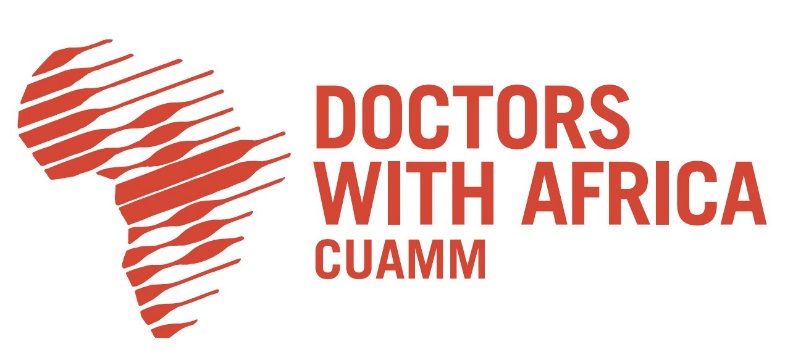 Addis Ababa, 13 of February 2023TENDER ANNOUNCEMENTRef. Nr.: 05/CUAMM/ETH/2023Subject: Supply of Truck Transportation ServiceThe NGO Doctors with Africa CUAMM, under its projects implementation in different Ethiopian Regions, is launching the present Local Open Procedure to select eligible suppliers for Truck transportation service provider for our different regions project. The complete tender dossier is available at Doctors with Africa CUAMM main office in Addis Ababa during working hours (09:00-17:00) at the following address:Bole Subcity, Woreda 3, house nr. 2434, Addis Ababa;Simultaneously, it can be downloaded on Doctors with Africa CUAMM website at the following link: https://doctorswithafrica.org/en/get-involved/tender/supply-of-trucktransportation-serviceThe tender dossier includes:01	Tender Announcement02	Contract Notice03 	Instruction to TenderersANNEXESANNEX I 		Tender Form ANNEX Ia		Declaration of HonourANNEX II & III	Technical Specifications and Technical OfferANNEX IV		Offer Form	ANNEX V			Legal Entity FormANNEX VI 		Financial IdentificationANNEX VII		Administrative Compliance GridANNEX VIII		Evaluation GridANNEX IX		Contract FormANNEX X			Special ConditionsANNEX XI		General Conditions ANNEX XII		Check ListContract notice Contract formDraft contractSpecial conditionsAnnex I: general conditions Annex II + III:technical specifications + technical offer (to be tailored to the specific project)Annex IV: Financial OfferAnnex V: Legal Entity FormsAnnex VI: Financial IdentificationFurther informationAdministrative compliance gridEvaluation gridTender form for a supply contract and Declaration on honour on exclusion and selection criteria (annex A14a)For full information about procurement procedures please consult the practical guide and its annexes, which can be downloaded from the following web page: http://ec.europa.eu/europeaid/prag/document.do The deadline to submit the tender is fixed on 21/03/2023 at 5:00 PM. Please send it to the address and with the requirements given in point 7 of the Instruction to Tenderers.Yours sincerely